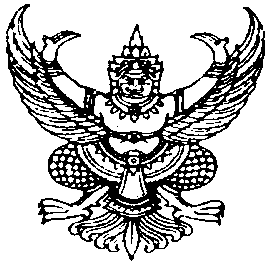 ประกาศองค์การบริหารส่วนตำบลถ้ำพรรณราเรื่อง เจตนารมณ์การป้องกันและต่อต้านการทุจริตคอรัปชั่น………………………………………………………องค์การบริหารส่วนตำบลถ้ำพรรณรา  อำเภถ้ำพรรณรา  จังหวัดนครศรีธรรมราช  ให้ความสำคัญกับการต่อต้านการทุจริตคอร์รัปชั่น ตลอดจนสนับสนุนและส่งเสริมให้บุคลากรทุกระดับมีจิตสำนึกในการป้องกันการและต่อต้านการทุจริตคอร์รัปชั่นในทุกรูปแบบ เพื่อที่สร้างความโปร่งใสมีมาตรฐานในการปฏิบัติงานที่ชัดเจนและเป็นสากลเป็นเครื่องมือกำกับความประพฤติของบุคลากรทุกคน และเพื่อให้การบริหารราชการเป็นไปอย่างมีประสิทธิภาพและมีธรรมาภิบาลอันจะทำให้ประชาชนเกิดความมั่นใจศรัทธาและไว้วางใจในการบริหารงานภาครัฐดังนั้น องค์การบริหารส่วนตำบลถ้ำพรรณรา อำเภอถ้ำพรรณรา จังหวัดนครศรีธรรมราช จึงประกาศเจตนารมณ์การป้องกันและต่อต้านการทุจริตคอร์รัปชั่น เพื่อพึงยึดถือเป็นแนวทางปฏิบัติต่อไป ดังนี้		ข้อ ๑ ประกาศฉบับนี้บังคับใช้กับนายกองค์การบริหารส่วนตำบล รองนายกอบต. เลขานุการ              นายกอบต.  สมาชิกสภาอบต. พนักงานอบต. คนงาน และพนักงานจ้าง ขององค์การบริหารส่วนตำบลถ้ำพรรณรา		ข้อ ๒ บุคลากรของอบต.ถ้ำพรรณรา จะไม่เข้าไปเกี่ยวข้องกับเรื่องทุจริตคอร์รัปชั่นไม่ว่าโดยทางตรงหรือทางอ้อม	ข้อ ๓บุคลากรของอบต.ถ้ำพรรณราไม่พึงละเลยหรือเพิกเฉยเมื่อพบเห็นการกระทำที่เข้าข่ายการทุจริตคอร์รัปชั่นที่เกี่ยวข้องกับองค์การบริหารส่วนตำบลถ้ำพรรณรา โดยต้องแจ้งให้ผู้บังคับบัญชาหรือบุคคลที่รับผิดชอบทราบและให้ความร่วมมือในการตรวจสอบข้อเท็จจริงต่างๆหากมีข้อสงสัยหรือข้อซักถามให้ปรึกษากับผู้บังคับบัญชาหรือบุคคลที่กำหนดให้ทำหน้าที่รับผิดชอบเกี่ยวกับการติดตามการปฏิบัติตามประมวลจริยธรรมของบุคลากรแต่ละประเภทตามที่กำหนดไว้		ข้อ ๔ บุคลากรขององค์การบริหารส่วนตำบลถ้ำพรรณรา จะตระหนักถึงความสำคัญในการเผยแพร่ให้ความรู้และทำความเข้าใจกับบุคคลอื่นที่ต้องปฏิบัติหน้าที่ที่เกี่ยวข้องกับเทศบาลตำบลไม้เรียงหรืออาจเกิดผลกระทบต่อเทศบาลตำบลไม้เรียงในเรื่องที่ต้องปฏิบัติมิให้เกิดการทุจริตคอร์รัปชั่นข้อ ๕บุคลากรขององค์การบริหารส่วนตำบลถ้ำพรรณราจะมุ่งมั่นที่จะสร้างและรักษาวัฒนธรรมองค์กรที่ยึดมั่นว่าการทุจริตคอร์รัปชั่น และการให้หรือรับสินบนเป็นการกระทำที่ยอมรับไม่ได้ ไม่ว่าจะเป็นการกระทำกับบุคคลใดก็ตามหรือการทำธุรกรรมกับภาครัฐหรือภาคเอกชนจึงประกาศให้ทราบโดยทั่วกันประกาศ  ณ  วันที่  1  ตุลาคม  พ.ศ. 25๖๑ (นายโสภณ  ผสม)นายกองค์การบริหารส่วนตำบลถ้ำพรรณรา